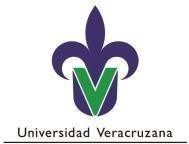 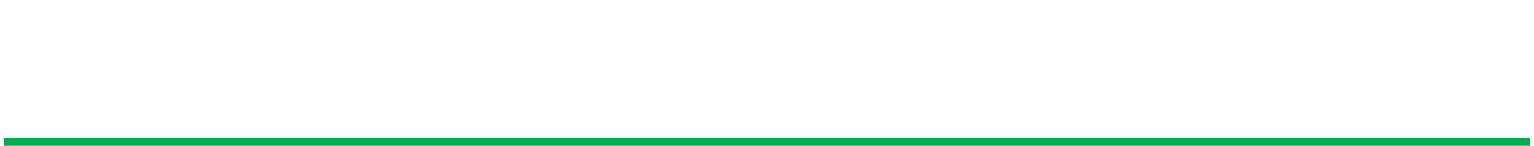 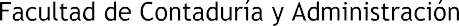 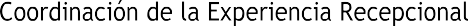 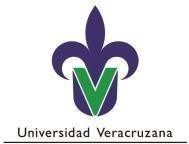 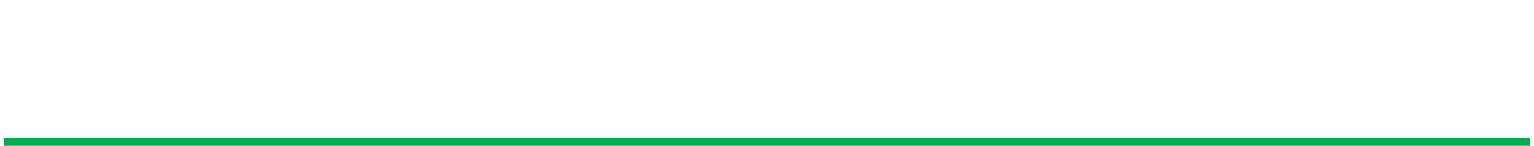 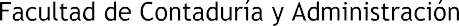 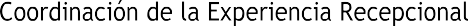 Formato Registro de Director de trabajo recepcional y TemaTRABAJO RECEPCIONALFECHAPeriodo de Inscripción (Ago-Ene/Feb-Jul)  MatrículaNombre del EstudianteLicenciatura     Tema propuesto para el trabajo recepcionalModalidad del Trabajo Recepcional (Monografía/Tesina/Tesis)Correo Electrónico Teléfono celularPropuesta Director de Trabajo RecepcionalFirma del EstudianteFirma del Estudiante